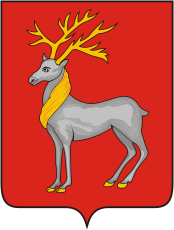 ПОСТАНОВЛЕНИЕАДМИНИСТРАЦИИ ГОРОДСКОГО ПОСЕЛЕНИЯ РОСТОВот 07.08.2020                                  № 390г. РостовОб утверждении административного регламента предоставления муниципальной услуги «Перевод земель или земельных участков в составе таких земель из одной категории в другую (за исключением земель сельскохозяйственного назначения)»В соответствии с Федеральным законом от 27 июля 2010 года N 210-ФЗ "Об организации предоставления государственных и муниципальных услуг", постановлением Правительства Ярославской области от 03.06.2015 № 595-п «О типовом перечне муниципальных услуг, предоставляемых органами местного самоуправления муниципальных образований Ярославской области», руководствуясь Уставом городского поселения Ростов Ярославской области, Администрация городского поселения РостовПОСТАНОВЛЯЕТ:1. Утвердить прилагаемый административный регламент предоставления муниципальной услуги «Перевод земель или земельных участков в составе таких земель из одной категории в другую (за исключением земель сельскохозяйственного назначения)».2. Опубликовать настоящее постановление в газете "Ростовский вестник" и разместить на официальном сайте Администрации городского поселения Ростов в сети "Интернет".3. Контроль исполнения настоящего постановления оставляю за собой.4. Настоящее постановление вступает в силу после его официального опубликования.Утвержден
постановлением Администрации
городского поселения Ростов
Ярославской области
от 07.08.2020г. N 390Административный регламент
предоставления муниципальной услуги «Перевод земель или земельных участков в составе таких земель из одной категории в другую (за исключением земель сельскохозяйственного назначения)».1. Общие положения.1.1. Предмет регулирования регламента.Административный регламент предоставления муниципальной услуги «Перевод земель или земельных участков в составе таких земель из одной категории в другую (за исключением земель сельскохозяйственного назначения)» (далее – Административный регламент) определяет круг заявителей, стандарт предоставления муниципальной услуги, состав, последовательность и сроки выполнения административных процедур, требования к порядку их выполнения, в том числе особенности выполнения административных процедур в электронной форме и особенности выполнения административных процедур в многофункциональных центрах, формы контроля за исполнением Административного регламента, досудебный (внесудебный) порядок обжалования решений и действий (бездействия) органа, предоставляющего муниципальную услугу, должностного лица органа, предоставляющего муниципальную услугу, либо муниципального служащего при осуществлении полномочий по предоставлению муниципальной услуги.Административный регламент распространяет свое действие на случаи перевода земельных участков, находящихся в муниципальной или частной собственности, из одной категории в другую, за исключением перевода земельных участков из состава земель сельскохозяйственного назначения. Перевод земель населенных пунктов в земли иных категорий и земель иных категорий в земли населенных пунктов независимо от их форм собственности осуществляется путем установления или изменения границ населенных пунктов в порядке, установленном Земельным кодексом РФ и законодательством Российской Федерации о градостроительной деятельности.Основные понятия в настоящем Административном регламенте используются в том же значении, в котором они приведены в Федеральном законе от 27.07.2010 № 210-ФЗ «Об организации предоставления государственных и муниципальных услуг» и иных нормативных правовых актах Российской Федерации и Ярославской области.1.2. Круг заявителей.Заявителями являются юридические лица, физические лица, обратившиеся с заявлением (ходатайством) о предоставлении муниципальной услуги, в письменной или электронной форме (далее – заявлением).От имени физических лиц заявления (ходатайство) о предоставлении муниципальной услуги могут подавать представители, действующие в силу полномочий, основанных на доверенности, договоре или законе.От имени юридических лиц в качестве потребителей муниципальной услуги могут выступать:лица, действующие в соответствии с законом, иными правовыми актами и учредительными документами без доверенности;представители в силу полномочий, основанных на доверенности или договоре.Информация о муниципальной услуге внесена в Реестр муниципальных услуг, оказываемых на территории городского поселения Ростов Ярославской области.1.3.	Требования к порядку информирования о предоставлении муниципальной услуги.1.3.1. Порядок получения информации по вопросам предоставления муниципальной услуги.Информацию о  порядке предоставления муниципальной услуги можно получить:- в администрации городского поселения Ростов Ярославской области (далее по тексту – администрация);- в муниципальном учреждении «Родной город» (далее – МУ «Родной город»);- через федеральную государственную информационную систему «Единый портал государственных и муниципальных услугу (функций)» (далее – Единый портал);- посредством публикации на официальном сайте администрации городского поселения Ростов Ярославской области в информационно-телекоммуникационной сети «Интернет»;- посредством публикации на информационных стендах расположенных в администрации, МУ «Родной город»;- по телефону;- при личном обращении заявителя;- при обращении в письменной форме;- посредством почты, в том числе электронной.1.3.2. Справочная информация о предоставлении муниципальной услуги:- адрес местонахождения Администрации, МУ «Родной город»: 152151, Ярославская область, Ростовский район, г. Ростов, Советская пл., д. 5;- График работы: понедельник-четверг  с 8.30 до 12.00, с 12.48 до 17.30пятница                с 8.30 до 12.00, с 12.30 до 16.00 - телефоны:Администрация     8(48536) 6-25-05;МУ «Родной город» 8(48536) 6-36-20;- электронная почта: admin@grad-rostov.ru;- официальный сайт в сети Интернет: www.grad-rostov.ru	1.3.3. При личном обращении заявителя, а также обращении в письменной (электронной) форме специалист, ответственный за предоставление муниципальной услуги, предоставляет заявителю подробную информацию о порядке предоставления муниципальной услуги. 1.3.4. Заявитель имеет право на получение сведений о ходе исполнения муниципальной услуги при помощи телефона или посредством личного посещения в дни и часы работы администрации.1.3.5. Для получения сведений о ходе исполнения муниципальной услуги заявителем указываются (называются) дата и (или) регистрационный номер заявления (ходатайства). Заявителю предоставляются сведения о том, на каком этапе (в процессе выполнения какой административной процедуры) исполнения муниципальной услуги находится представленное им заявление (ходатайство).1.3.6. Информация о порядке предоставления муниципальной услуги предоставляется бесплатно.2. Стандарт предоставления муниципальной услуги2.1. Наименование муниципальной услуги.Наименование муниципальной услуги: «Перевод земель или земельных участков в составе таких земель из одной категории в другую (за исключением земель сельскохозяйственного назначения)».2.2.	Наименование органа, предоставляющего муниципальную услугу.В предоставлении муниципальной услуги участвуют:- Администрация городского поселения Ростов (далее - Администрация;- муниципальное учреждение «Родной город» городского поселения Ростов.2.3. Результат предоставления муниципальной услуги. Результатом предоставления муниципальной услуги является:акт о переводе земель или земельных участков в составе таких земель из одной категории в другую;отказ в рассмотрении ходатайства о переводе земель из одной категории в другую или ходатайства о переводе земельных участков из состава земель одной категории в другую;отказ в переводе земель или земельных участков в составе таких земель из одной категории в другую. 2.4. Срок предоставления муниципальной услуги.Максимальный срок предоставления муниципальной услуги не должен превышать двухмесячный срок со дня поступления ходатайства.2.5.	Перечень нормативных правовых актов, регулирующих предоставление муниципальной услуги, с указанием их реквизитов и источников официального опубликования.Предоставление муниципальной услуги осуществляется в соответствии с:Федеральным законом от 27.07.2010 № 210-ФЗ «Об организации предоставления государственных и муниципальных услуг»;Федеральным законом от 06.10.2003 № 131-ФЗ «Об общих принципах организации местного самоуправления в Российской Федерации»;Земельным кодексом Российской Федерации от 25.10.2001 №136-ФЗ;Федеральным законом от 25.10.2001 № 137-ФЗ «О введении в действие Земельного кодекса Российской Федерации»;Федеральным законом от 24.07.2007 № 221-ФЗ «О кадастровой деятельности»;Федеральным законом  от 13.07.2015 № 218-ФЗ «О государственной регистрации недвижимости»;Федеральным законом от 21.12.2004 № 172-ФЗ «О переводе земель или земельных участков из одной категории в другую»; настоящим Административным регламентом.2.6.	Перечень документов, необходимых для предоставления муниципальной услуги.2.6.1. Документы, которые заявитель должен предоставить самостоятельно: ходатайство;копия документа, удостоверяющего личность заявителя - физического лица;согласие правообладателя земельного участка на перевод земельного участка из состава земель одной категории в другую, за исключением случая, если правообладателем земельного участка является лицо, с которым заключено соглашение об установлении сервитута в отношении такого земельного участка.В ходатайстве указываются:кадастровый номер земельного участка;категория земель, в состав которых входит земельный участок, и категория земель, перевод в состав которых предполагается осуществить;обоснование перевода земельного участка из состава земель одной категории в другую;права на земельный участок.2.6.2. Исчерпывающий перечень документов, необходимых в соответствии с нормативными правовыми актами для предоставления государственной услуги и услуг, которые являются необходимыми и обязательными для предоставления муниципальной услуги, находящихся в распоряжении администрации городского поселения Ростов Ярославской области, которые заявитель вправе представить самостоятельно:выписка из Единого государственного реестра индивидуальных предпринимателей (для заявителей - индивидуальных предпринимателей) или выписка из Единого государственного реестра юридических лиц (для заявителей - юридических лиц);выписка из государственного кадастра недвижимости относительно сведений о земельном участке, перевод которого из состава земель одной категории в другую предполагается осуществить, или кадастровый паспорт такого земельного участка;выписка из Единого государственного реестра недвижимости о правах на земельный участок, перевод которого из состава земель одной категории в другую предполагается осуществить;заключение государственной экологической экспертизы в случае, если ее проведение предусмотрено федеральными законами;документ, подтверждающий создание особо охраняемых территорий или отнесение земельного участка к землям природоохранного, историко-культурного, рекреационного и иного особо ценного назначения, - в случае перевода земель сельскохозяйственного назначения или земельных участков в составе таких земель в другую категорию.В случае непредставления этих документов заявителем документы запрашиваются в рамках межведомственного информационного взаимодействия.2.6.3. При предоставлении муниципальной услуги администрация не вправе требовать от заявителя:представления документов и информации или осуществления действий, которые не предусмотрены нормативными правовыми актами, регулирующими отношения, возникающие в связи с предоставлением муниципальной услуги;представления документов и информации, которые в соответствии с нормативными правовыми актами Российской Федерации, нормативными правовыми актами Ярославской области и муниципальными правовыми актами, находятся в распоряжении государственных органов, предоставляющих государственную услугу, иных государственных органов, органов местного самоуправления и (или) подведомственных государственным органам и органам местного самоуправления организаций, участвующих в предоставлении муниципальных услуг, за исключением документов, указанных в части 6 статьи 7 Федерального закона от 27.07.2010 № 210-ФЗ «Об организации предоставления государственных и муниципальных услуг».2.7.	Перечень оснований для отказа в приеме документов.Основания для отказа в приеме документов не установлены. 2.8. Перечень оснований для отказа в предоставлении муниципальной услуги:2.8.1. Установление в соответствии с федеральными законами ограничений перевода земель или земельных участков в составе таких земель из одной категории в другую либо запрет на такой перевод.2.8.2. Наличие отрицательного заключения государственной экологической экспертизы в случае, если ее проведение предусмотрено федеральными законами.2.8.3. Установление несоответствия испрашиваемого целевого назначения земель или земельных участков утвержденным документам территориального планирования и документации по планировке территории, землеустроительной документации.2.9. Перечень оснований для отказа в рассмотрении ходатайства:с ходатайством обратилось ненадлежащее лицо;к ходатайству приложены документы, состав, форма или содержание которых не соответствуют требованиям земельного законодательства.2.10.	Перечень услуг, которые являются необходимыми и обязательными для предоставления муниципальной услуги, в том числе сведения о документе (документах), выдаваемом (выдаваемых) организациями, участвующими в предоставлении муниципальной услуги.Услуги, которые являются необходимыми и обязательными для предоставления муниципальной услуги – отсутствуют.2.11.	Размер платы, взимаемой за предоставление муниципальной услуги.Муниципальная услуга оказывается бесплатно.2.12.	Срок ожидания в очереди при подаче документов для предоставления муниципальной услуги и при получении результата предоставления такой услуги.Время ожидания на прием к специалисту при подаче документов для предоставления муниципальной услуги и при получении результата предоставления муниципальной услуги не должно превышать 15 минут.2.13. Срок и порядок регистрации запроса о предоставлении муниципальной услуги.Заявление, представленное в письменной форме, при личном обращении регистрируется в установленном порядке, в день обращения заявителя в течение 15 минут с момента обращения.Заявление, поступившее посредством электронной связи, в том числе через официальный сайт администрации, Единый портал или Региональный портал, подлежит обязательной регистрации в день поступления. В случае поступления заявления после 17:00 часов, заявление должно быть зарегистрировано в течение следующего рабочего дня.2.14. Срок для исправления ошибок и (или) опечаток в документе, являющемся результатом муниципальной услуги, не должен превышать 5 рабочих дней со дня поступления соответствующего заявления от заявителя. В случае внесения изменений в выданный по результатам предоставления муниципальной услуги документ, направленных на исправление ошибок, допущенных по вине исполнителя, плата с заявителя не взимается.2.15. Требования к помещениям предоставления муниципальной услуги.2.15.1. Помещения для предоставления муниципальной услуги оснащаются местами для ожидания, информирования, заполнения заявлений и иных документов, приема заявителей.2.15.2. Места ожидания и места для заполнения заявлений о предоставлении муниципальной услуги оборудуются стульями, столами (стойками), бланками заявлений, письменными принадлежностями.2.15.3. Места для информирования должны быть оборудованы информационными стендами, содержащими следующую информацию: график работы (часы приема), контактные телефоны (телефон для справок), адрес официального сайта администрации в сети Интернет, адрес электронной почты;перечень, формы документов для заполнения, образцы заполнения документов, бланки для заполнения;основания для отказа в предоставлении муниципальной услуги;порядок обжалования решений, действий (бездействия) администрации, ее должностных лиц, либо муниципальных служащих;перечень нормативных правовых актов, регулирующих предоставление муниципальной услуги.2.15.4. Кабинеты приема заявителей должны быть оборудованы информационными табличками с указанием:номера кабинета (кабинки);фамилии, имени и отчества специалиста, осуществляющего прием заявителей;дней и часов приема, времени перерыва на обед.2.15.5. Каждое рабочее место специалиста должно быть оборудовано персональным компьютером с возможностью доступа к необходимым информационным базам данных и печатающим устройством (принтером).2.15.6. При предоставлении муниципальной услуги должны быть обеспечены условия доступности для инвалидов услуг и объектов (помещения, здания и иные сооружения), на которых они предоставляются, в преодолении барьеров, препятствующих получению муниципальной услуги (использованию объектов) наравне с другими лицами, в соответствии с требованиями, установленными Федеральным законом от 24.11.1995 № 181-ФЗ «О социальной защите инвалидов в Российской Федерации», и другими законодательными и иными нормативными правовыми актами.2.16. Показатели доступности и качества муниципальной услуги.2.16.1. Показателем доступности муниципальной услуги является:транспортная доступность к местам предоставления муниципальной услуги;наличие различных каналов получения информации о порядке получения муниципальной услуги и ходе ее предоставления;2.16.2. Показателями качества муниципальной услуги являются:соблюдение срока предоставления муниципальной услуги;отсутствие поданных в установленном порядке или признанных обоснованными жалоб на решения или действия (бездействие) администрации, ее должностных лиц, либо муниципальных служащих, принятые или осуществленные при предоставлении муниципальной услуги;2.16.3. Показатели доступности и качества муниципальной услуги определяется также количеством взаимодействия заявителя с должностными лицами Администрации при предоставлении муниципальной услуги. Взаимодействие заявителя с указанными лицами осуществляется два раза – при представлении заявления (ходатайства) и документов, необходимых для предоставления муниципальной услуги (в случае непосредственного обращения в Администрацию), а также при получении результата предоставления муниципальной услуги.3.	Состав, последовательность и сроки выполнения административных процедур, требования к порядку их выполнения, в том числе особенности выполнения административных процедур в электронной форме, а также особенности выполнения административных процедур в многофункциональных центрах.3.1.	Описание последовательности действий при предоставлении муниципальной услуги.3.1.1. Предоставление муниципальной услуги включает в себя следующие административные процедуры:прием и регистрация заявления (ходатайства);рассмотрение заявления (ходатайства);принятие решения о предоставлении или об отказе в предоставлении муниципальной услуги.3.1.2. Блок–схема последовательности действий по предоставлению муниципальной услуги приведена в приложении № 1 к настоящему Административному регламенту.3.2. Предоставление муниципальной услуги. 3.2.1. Описание последовательности административных действий при приеме и регистрации заявления (ходатайства).Заявители, которые заинтересованы в предоставлении муниципальной услуги подают (направляют) заявление, непосредственно в администрацию либо через многофункциональный центр (при его наличии).Основанием для начала административной процедуры является поступление в администрацию заявления (ходатайства).Специалист, ответственный за прием и регистрацию документов:регистрирует в установленном порядке поступившее заявление (ходатайство);осуществляет проверку наличия всех документов, указанных в заявлении (ходатайстве).В ходе личного приема по желанию заявителя на копии заявления (ходатайства) проставляется отметка о дате принятия и регистрационном номере. При отсутствии каких-либо документов, указанных в заявлении (ходатайстве), на заявлении (ходатайстве) и его копии делается отметка об отсутствии документов, с указанием, какие документы отсутствуют.В ответ на поступившее электронное заявление (ходатайство) направляется уведомление с регистрационным номером заявления (ходатайства) и датой принятия или  отметка об отсутствии каких-либо документов на адрес электронной почты указанной в заявлении.Максимальный срок приема и регистрации заявления (ходатайства) и документов представленных заявителем, не должен превышать 15 минут.3.2.2.	Описание последовательности административных действий при рассмотрении заявления (ходатайства).После регистрации, заявление (ходатайство) направляется Главе городского поселения Ростов для ознакомления и определения исполнителя.Должностное лицо МУ «Родной город», ответственное за перевод земель и земельных участков в их составе из одной категории в другую (далее – Исполнитель), рассматривает поступившее ходатайство и представленные документы.В случае непредставления заявителем документов указанных в пункте 2.6.2. настоящего регламента, исполнитель запрашивает эти документы самостоятельно в рамках межведомственного информационного взаимодействия.Исполнитель, ответственный за предоставление муниципальной услуги, при рассмотрении заявления (ходатайства) и исходя из состава запрашиваемых сведений, устанавливает наличие оснований, указанных в пункте 2.8 настоящего Административного регламента:при наличии таких оснований готовит решение об отказе в переводе земель или земельных участков в составе таких земель из одной категории в другую.  Решение оформляется на бланке Администрации городского поселения Ростов, регистрируется и подписывается Главой городского поселения Ростов.Результатом выполнения административной процедуры является направление заявителю решения об отказе в переводе земель или земельных участков в составе таких земель из одной категории в другую.Максимальный срок выполнения действий не может превышать двухмесячный срок со дня поступления ходатайства.Исполнитель, ответственный за предоставление муниципальной услуги, при рассмотрении заявления (ходатайства), установив наличие оснований, указанных в пункте 2.9 настоящего Административного регламента, готовит  решение об отказе в рассмотрении ходатайства о переводе земель из одной категории в другую или ходатайства о переводе земельных участков из состава земель одной категории в другую.Решение оформляется на бланке Администрации городского поселения Ростов, регистрируется и подписывается Главой городского поселения РостовРезультатом выполнения административной процедуры является направление заявителю решения об отказе в рассмотрении ходатайства о  переводе земель или земельных участков в составе таких земель из одной категории в другую.Максимальный срок исполнения данной административной процедуры составляет 30 календарных дней со дня поступления ходатайства.3.2.3.	Описание последовательности административных действий при принятии решения о переводе земель из одной категории в другую или ходатайства о переводе земельных участков из состава земель одной категории в другую.Основанием для начала административной процедуры является установление соответствия ходатайства с прилагаемым пакетом документов требованиям настоящего Административного регламента. Исполнитель, ответственный за предоставление муниципальной услуги, готовит проект постановления Администрации городского поселения Ростов (акта) о переводе земель или земельных участков в составе таких земель из одной категории в другую, осуществляет необходимые согласования и обеспечивает его подписание (принятие) главой городского поселения Ростов.Результатом выполнения административной процедуры является направление заявителю постановления Администрации городского поселения Ростов (акта) о переводе земель или земельных участков в составе таких земель из одной категории в другую.Максимальный срок выполнения действий не может превышать двухмесячный срок со дня поступления ходатайства.4. Формы контроля за исполнением административного регламента4.1. Текущий контроль за исполнением положений настоящего Административного регламента осуществляет, заместитель директора МУ «Родной город», курирующий данное направление деятельности, Глава городского поселения Ростов.4.2. Контроль за полнотой и качеством предоставления муниципальной услуги включает в себя проведение проверок, выявление и устранение    нарушений прав заявителей, рассмотрение, принятие решений и подготовку ответов на обращения заявителей, содержащие жалобы на решения, действия (бездействия) должностных лиц Администрации городского поселения.	Проверка полноты и качества предоставления муниципальной услуги осуществляется на основании Распоряжения Администрации городского     поселения Ростов.	Проверки могут быть плановыми (осуществляться на основании          годового плана работы Администрации городского поселения) и                 внеплановыми (по конкретному обращению заявителя – получателя           муниципальной услуги). При проверке могут рассматриваться все вопросы, связанные с предоставлением муниципальной услуги – комплексная         проверка, или отдельные вопросы – тематическая проверка. 4.3. По результатам контроля, при выявлении допущенных нарушений,  Глава городского поселения Ростов принимает решение об их устранении и привлечении к дисциплинарной ответственности виновных лиц.4.4. Контроль за полнотой и качеством предоставления муниципальной услуги со стороны граждан, их объединений и организаций является самостоятельной формой контроля и осуществляется путем направления   обращений, жалоб на действия (бездействия) и решения, осуществляемые (принимаемые) в ходе предоставления муниципальной услуги, Главе городского поселения Ростов.4.5. Заявитель имеет право обжаловать решения и действия (бездействие), принимаемые (осуществляемые) в ходе предоставления муниципальной услуги в порядке, установленном разделом 5 административного регламента.5. Досудебный (внесудебный) порядок обжалования решений и действий (бездействия) органа, предоставляющего муниципальную услугу, должностного лица органа, предоставляющего муниципальную услугу, либо муниципального служащего5.1. Заявитель имеет право обратиться с жалобой, в том числе в следующих случаях: 1) нарушение срока регистрации заявления о предоставлении муниципальной услуги;2) нарушение срока предоставления муниципальной услуги;3) требование у заявителя документов или информации либо осуществления действий, представление или осуществление которых не предусмотрено нормативными правовыми актами Российской Федерации, нормативными правовыми актами Ярославской области, муниципальными правовыми актами для предоставления муниципальной услуги;4) отказ в приеме документов, предоставление которых предусмотрено нормативными правовыми актами Российской Федерации, нормативными правовыми актами Ярославской области, муниципальными правовыми актами для предоставления муниципальной услуги, у заявителя;5) отказ в предоставлении муниципальной услуги, если основания отказа не предусмотрены федеральными законами и принятыми в соответствии с ними иными нормативными правовыми актами Российской Федерации, законами и иными нормативными правовыми актами Ярославской области, муниципальными правовыми актами;6) затребование с заявителя при предоставлении муниципальной услуги платы, не предусмотренной нормативными правовыми актами Российской Федерации, нормативными правовыми актами Ярославской области, муниципальными правовыми актами;7) отказ в исправлении допущенных опечаток и ошибок в выданных в результате предоставления муниципальной услуги документах либо нарушение установленного срока таких исправлений;8) нарушение срока или порядка выдачи документов по результатам предоставления муниципальной услуги;9) приостановление предоставления муниципальной услуги, если основания приостановления не предусмотрены федеральными законами и принятыми в соответствии с ними иными нормативно-правовыми актами Российской Федерации, законами и иными нормативно-правовыми актами Ярославской области, муниципальными правовыми актами;10) требование у заявителя при предоставлении муниципальной услуги документов или информации, отсутствие и (или) недостоверность которых не указывались при первоначальном отказе в приеме документов, необходимых для предоставления муниципальной услуги, либо в предоставлении муниципальной услуги, за исключением случаев, предусмотренных пунктом 4 части 1 статьи 7 Федерального закона от 27.07.2010 № 210-ФЗ «Об организации предоставления государственных и муниципальных услуг».5.2. Заявитель имеет право на получение информации и документов, необходимых для обоснования жалобы.Необходимая информация и документы должны быть предоставлены заявителю не позднее 3 рабочих дней со дня поступления письменного запроса заявителя.5.3. Жалоба подается в письменной форме на бумажном носителе либо в электронной форме в и рассматриваются заместителем директора МУ «Родной город», курирующим данное направление деятельности или Главой городского поселения Ростов. Жалобы на решения и действия (бездействия) заместителя директора МУ «Родной город» подаются в Администрацию городского поселения Ростов и рассматриваются Главой городского поселения Ростов.5.4. Жалоба может быть направлена по почте, с использованием информационно-телекоммуникационной сети "Интернет", официального сайта Администрации городского поселения Ростов, а также может быть принята при личном приеме заявителя.5.5. Жалоба должна содержать:- наименование органа предоставляющего муниципальную услугу, должностного лица органа, предоставляющего муниципальную услугу, либо муниципального служащего, решения и действия (бездействие) которых обжалуются;- фамилию, имя, отчество (последнее - при наличии), сведения о месте жительства заявителя - физического лица либо наименование, сведения о месте нахождения заявителя - юридического лица, а также номер (номера) контактного телефона, адрес (адреса) электронной почты (при наличии) и почтовый адрес, по которым должен быть направлен ответ заявителю;- сведения об обжалуемых решениях и действиях (бездействии) органа, предоставляющего муниципальную услугу, должностного лица органа предоставляющего муниципальную услугу, либо муниципального служащего;- доводы, на основании которых заявитель не согласен с решением и действием (бездействием) органа, предоставляющего муниципальную услугу, должностного лица органа, предоставляющего муниципальную услугу, либо муниципального служащего. Заявителем могут быть предоставлены документы (при наличии), подтверждающие доводы заявителя либо их копии.5.6. Жалоба подлежит рассмотрению в течение 15 рабочих дней со дня ее регистрации, а в случае обжалования отказа органа, предоставляющего муниципальную услугу, в приеме документов у заявителя либо в исправлении допущенных опечаток и ошибок или в случае обжалования нарушения установленного срока таких исправлений - в течение 5 рабочих дней со дня ее регистрации.5.7. По результатам рассмотрения жалобы принимается одно из следующих решений:- об удовлетворении жалобы, в том числе в форме отмены принятого решения, исправления допущенных опечаток и ошибок в выданных в результате предоставления муниципальной услуги документах, возврата заявителю денежных средств, взимание которых не предусмотрено нормативными правовыми актами Российской Федерации, нормативными правовыми актами Ярославской области, муниципальными правовыми актами;- об отказе в удовлетворении жалобы.5.8. Не позднее дня, следующего за днем принятия решения, указанного в пункте 5.7 раздела 5 административного регламента, заявителю в письменной форме и по желанию заявителя в электронной форме направляется мотивированный ответ о результатах рассмотрения жалобы.5.9. В случае признания жалобы подлежащей удовлетворению в ответе заявителю, дается информация о действиях, осуществляемых органом, предоставляющим муниципальную услугу, в целях незамедлительного устранения выявленных нарушений при предоставлении муниципальной услуги, а также приносятся извинения за доставленные неудобства и указывается информация о дальнейших действиях, которые необходимо совершить заявителю в целях получения муниципальной услуги.В случае признания жалобы не подлежащей удовлетворению в ответе заявителю даются аргументированные разъяснения о причинах принятого решения, а также информация о порядке обжалования принятого решения.5.10. В случае установления в ходе или по результатам рассмотрения жалобы признаков состава административного правонарушения или преступления должностное лицо, наделенное полномочиями по рассмотрению жалоб в соответствии с пунктом 5.3 настоящего раздела административного регламента, незамедлительно направляет имеющиеся материалы в органы прокуратуры.В случае установления в ходе или по результатам рассмотрения жалобы признаков состава административного правонарушения, предусмотренного статьей 12<1> Закона Ярославской области от 03.12.2007 № 100-з «Об административных правонарушениях» должностное лицо, уполномоченное на рассмотрение жалоб, незамедлительно направляет соответствующие материалы в департамент информатизации и связи Ярославской области.Приложение № 1 к административному регламентуБЛОК-СХЕМАпоследовательности административных процедур при предоставлении муниципальной услугиГлава городского поселения РостовА.В. Лось